Individual Nomination Form 
Associate Member of the Year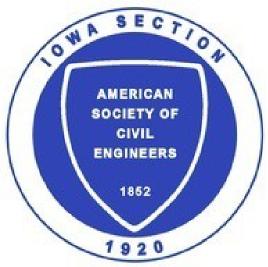 Due Date: Nominations must be received by August 1, 2020 Application Materials RequiredIndividual Nomination FormEntry InstructionsElectronic submittal is requested. Please e-mail the following electronic file (less than 10 MB per e- mail):File 1: Filename = nominee’s last name.pdf Individual Nomination Forme-mail to:      JoshT@cda-eng.com  	E-mail subject line = Iowa Section ASCE Award Application – Associate  Member of The Year (nominee’s last name)Or mail a CD containing the file to:	     	Civil Design Advantage		Attn: Josh Trygstad		3405 SE Crossroads Drive, Suite G		Grimes, Iowa 50111For more information contact:Josh Trygstad, P.E. –Chair of the Iowa Section ASCE Awards CommitteeJoshT@cda-eng.com			Phone: 515-369-4400Award CriteriaThis recognition is awarded annually to a civil engineer*, within the geographical boundaries of the ASCE Iowa Section, who is less than 35 years of age on June 1 of the year of the award and who is judged to have attained significant professional achievement, by the degree to which the candidate has shown:Service to the advancement of the profession.Evidence of technical competence, high character and integrity.Leadership in the development of younger member attitudes towards the profession.Contributions to public service outside of his/her professional career.Other evidence of merit which has advanced the Society's objectives.*Preference will be given to current ASCE members and who have been members for at least three years.Awards CeremonyThe selected individual will be recognized in 2020 at The Iowa Section Annual Meeting.Nominator Contact Information (person making the nomination - self nomination encouraged) Name:Employer:Address:        Street	City	State     ZipPhone Number:Email Address:ASCE Member? Yes or NoP.E.? Yes or NoNominee Contact Information Name:Employer:Address:Street	City	State ZipPhone Number:Email Address:ASCE Member? Yes, No, or Don’t KnowP.E.? Yes, No, or Don’t KnowAssociate Member of the Year Nomination Information:Please answer the following questions. Brevity is encouraged.Describe the nominee’s service to the advancement of the profession.Describe the nominee’s evidence of technical competence, high character and integrity.Describe the nominee’s leadership in the development of younger member attitudes towards the profession.Describe the nominee’s contributions to public service outside of his/her professional career.5.	Provide any other information regarding the nominee to be considered for this award.